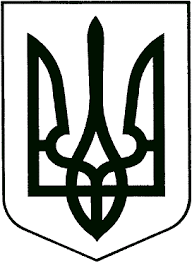 ЗВЯГЕЛЬСЬКА МІСЬКА РАДАРІШЕННЯдвадцять дев’ята сесія							восьмого скликання26.01.2023                                                                         			             № 753Про затвердження рішення виконавчого комітету міської ради   від 11.01.2023 № 633 «Про припинення аукціонів з приватизації комунального майна»Керуючись статтею 25 Закону України «Про місцеве самоврядування в Україні», пунктом 6 статті 12 Закону України «Про приватизацію державного і комунального майна», враховуючи протоколи про результати електронних аукціонів № SPE001-UA-20221223-59958, № SPE001-UA-20221223-91947, міська  рада ВИРІШИЛА:   1.Затвердити рішення виконавчого комітету  міської ради від 11.01.2023 № 633 «Про припинення аукціонів з приватизації комунального майна» (додається).2. Контроль за виконанням цього рішення покласти на постійну комісію міської ради з питань бюджету територіальної громади, комунальної власності та економічного розвитку та заступника міського голови Якубова В.О.
Міський голова                                                                            Микола  БОРОВЕЦЬВИКОНАВЧИЙ КОМІТЕТЗВЯГЕЛЬСЬКОЇ МІСЬКОЇ РАДИРІШЕННЯ11.01.2023 року   			                                                                          № 633Про припинення аукціонів 
з приватизації комунального майна Керуючись підпунктом 1 пункту а статті 29 Закону України «Про місцеве самоврядування в Україні», Законом України «Про приватизацію державного і комунального майна», з метою досягнення цілей приватизації, враховуючи протоколи аукціонної комісії, виконавчий комітет ВИРІШИВ:   Управлінню житлово-комунального господарства та екології міської ради:Відмінити електронний аукціон SPE001-UA-20230105-36031 із зниженням стартової ціни на 50%, який призначено електронною торговою системою на 16.01.2023 по лоту: нежитлове приміщення площею 104,6 кв.м за адресою: м.  Новоград-Волинський, вул. Гранітна,8. Відмінити електронний аукціон SPE001-UA-20230108-58014 із зниженням стартової ціни на 50%, який призначено електронною торговою системою на 17.01.2023 по лоту: нежитлове приміщення площею 92,5 кв.м за адресою: м. Новоград-Волинський, вул. Гранітна,8. Забезпечити розміщення цього рішення в електронній торговій системі не пізніше робочого дня, наступного за днем його прийняття.  Внести це рішення  на затвердження чергової сесії міської ради.2. Контроль за виконанням цього рішення покласти на заступника міського голови Якубова В.О.
Міський голова                                                                            Микола  БОРОВЕЦЬ